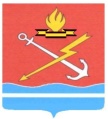 АДМИНИСТРАЦИЯ КИРОВСКОГО ГОРОДСКОГО ПОСЕЛЕНИЯ КИРОВСКОГО МУНИЦИПАЛЬНОГО РАЙОНА ЛЕНИНГРАДСКОЙ ОБЛАСТИП О С Т А Н О В Л Е Н И Еот  31 мая 2023 года № 641О внесении изменений в постановление администрации МО «Кировск» от 14 февраля 2023 года № 202 «Об утверждении административного регламента муниципальной услуги «Предоставление гражданину в собственность бесплатно либо в аренду земельного участка, находящегося в муниципальной собственности (государственная собственность на который не разграничена), на котором расположен жилой дом, возведенный до 14 мая 1998 года»На основании Федерального закона от 06 октября 2003 года № 131-ФЗ «Об общих принципах организации местного самоуправления в Российской Федерации», Земельного кодекса Российской Федерации,  Федерального закона от 27.07.2010 № 210-ФЗ «Об организации предоставления государственных и муниципальных услуг», с целью приведения в соответствие с Методическими рекомендациями по разработке Административного регламента по предоставлению муниципальной услуги «Предоставление гражданину в собственность бесплатно либо в аренду земельного участка, находящегося в муниципальной собственности (государственная собственность на который не разграничена), на котором расположен жилой дом, возведенный до 14 мая 1998 года»,                              п о с т а н о в л я е т:1. Внести в постановление администрации МО «Кировск» от 14 февраля 2023 года № 202 «Об утверждении Административного регламента по  предоставлению муниципальной услуги «Предоставление гражданину в собственность бесплатно либо в аренду земельного участка, находящегося в муниципальной собственности (государственная собственность на который не разграничена), на котором расположен жилой дом, возведенный до 14 мая 1998 года» (далее – Постановление) следующие изменения:1.1. В пункте 2.2 приложения к Постановлению слова «орган местного самоуправления» заменить словом «Администрацию».1.2. В пункте 2.3 приложения к Постановлению абзац 3 - исключить;1.3. В пункте 2.4 приложения к Постановлению слова «30 календарных дней» заменить словами «20 календарных дней»;1.4. В пункте 2.5 приложения к Постановлению девятый абзац дополнить словами  «и 2023 годах»;1.5. В пункте 2.6 приложения к Постановлению в седьмом абзаце слова «по форме № 2П» заменить словами «по форме, утвержденной Приказом МВД России от 16.11.2020 № 773»;1.6. В подпункте «а» пункта 2.6 приложения к Постановлению слова «должностным лицом консульского учреждения Российской Федерации» заменить словами  «консульским должностным лицом»;1.7. Подпункт «в» пункта 2.6 приложения к Постановлению - исключить.1.8. Пункт 2.10.1. приложения к Постановлению - исключить;1.9. В подпункте 2 пункта 3.1.1 приложения к Постановлению слова «26 календарных дней» заменить словами «16 календарных дней»;1.10. В девятом абзаце пункта 3.1.3.1 приложения к Постановлению слова «не более 26 календарных дней» заменить словами «16 календарных дней».1.11. В пункте 3.1.3.3 приложения к Постановлению слова «либо оснований для возврата заявления о предоставлении муниципальной услуги и прилагаемых к нему документов, установленных п. 2.10.1 административного регламента» исключить.1.12. Абзац три пункта 3.1.3.4 приложения к Постановлению - исключить.1.13. В пункте 3.1.4.4 приложения к Постановлению слова «либо оснований для возврата заявления о предоставлении муниципальной услуги и прилагаемых к нему документов, установленных п. 2.10.1 административного регламента» - исключить.1.14. Абзац три пункта 3.1.4.5 приложения к Постановлению исключить.1.15. В пункте 3.3.1 приложения к Постановлению слова «заверенное печатью заявителя (при наличии)» исключить.1.16. Приложение 3 к приложению к Постановлению исключить.2. Настоящее постановление вступает в силу со дня официального  опубликования и подлежит размещению на официальном сайте МО «Кировск».3. Контроль за исполнением настоящего постановления возложить на начальника управления по градостроительным  и имущественным отношениям.Исполняющий обязанностиглавы администрации                                                                           Н.В. БагаевРазослано: дело, прокуратура, регистр НПА, ННГ+, сайт, УГИО